ČÁP A VLAŠTOVKA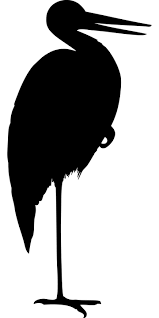 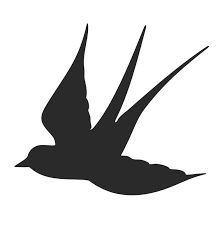 KDO JSEM?KDE ŽIJI?JAK MĚ POZNÁŠ?JAKOU MÁM BARVU?ČÍM SE ŽIVÍM?ČÁP A VLAŠTOVKAKDO JSEM?KDE ŽIJI?JAK MĚ POZNÁŠ?JAKOU MÁM BARVU?ČÍM SE ŽIVÍM?